INDICAÇÃO Nº 44/2019Indica ao Poder Executivo Municipal a roçagem de mato, e limpeza em área pública na Rua Ipanema neste Município. Excelentíssimo Senhor Prefeito Municipal,   Nos termos do Art. 108 do Regimento Interno desta Casa de Leis, dirijo-me a Vossa Excelência para indicar que, por intermédio do Setor competente, promova a roçagem de mato e limpeza, em área pública na Rua Ipanema no Bairro Jd Icarai neste Município. Justificativa:Este vereador foi procurado por moradores, informando da necessidade de manutenção no local, que apresenta mato alto e muita sujeira, fato este que prejudica a qualidade de vida, da comunidade residente no entorno, além de colocar diretamente em risco os vizinhos da área pública.Plenário “Dr. Tancredo Neves”, em 10 de Janeiro de 2.019.Edivaldo Meira Batore-vereador-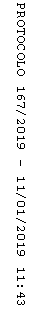 